

АКТ О ПОДКЛЮЧЕНИИ
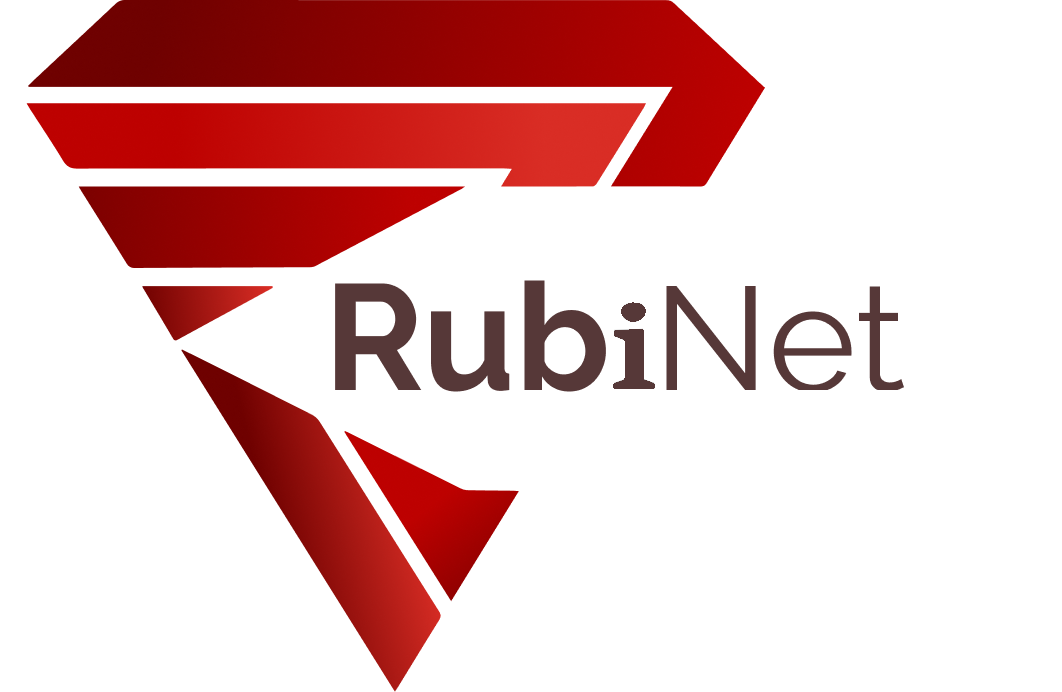 г. Якутск									«___»___________202__г.ООО «Рубинет», именуемое в дальнейшем «Оператор», в лице директора Сысоева Евгения Фридриховича, действующего на основании Устава, с одной стороны, и _____________________________________________________________________________________________именуемый(ая) в дальнейшем «Абонент», с другой стороны, подписанием настоящего Акта подтверждают, что Оператор в рамках Договора оказания услуг связи №___________________от _____._____.20____г. (далее – «Договор»), оказал Услугу по предоставлению доступа, а Абонент принял оказанную Услугу по предоставлению доступа. 1. В рамках оказания Услуги по предоставлению доступа, Оператор выполнил, а Абонент принял следующие работы: Таблица 1 1.1. Стоимость Услуги по предоставлению доступа установлена в описании Тарифного плана, предусмотренного Договором. Оплата Услуги по предоставлению доступа осуществляется в порядке, установленном п.7.3 Правил оказания услуг. 1.2. Работоспособность Оборудования проверена в присутствии Абонента, Абонент обеспечивает сохранность Оборудования. В случае если Оборудование предоставлено Абоненту в аренду, Абонент несет ответственность за его утрату (повреждение). 1.3. Подписанием настоящего Акта Абонент подтверждает отсутствие претензий к качеству, объему и сроку оказания Услуги по предоставлению доступа. Таблица 2 1.4. Абонент подтверждает получение информации и выполнение Оператором действий, отраженных в Таблице 2. Настоящий Акт составлен в двух подлинных экземплярах. Оба экземпляра идентичны и имеют одинаковую юридическую силу. У каждой из Сторон находится один экземпляр настоящего Акта. №Наименование работАдрес предоставления услуги связиДата подключения1Монтаж абонентской линии, настройка пользовательского оборудования Подключение к услуге связи произведено полностьюНет [   ]Да [   ]Не требуется [   ]С данными для подключения к Wi-Fi сети Абонент ознакомленНет [   ]Да [   ]Не требуется [   ]О способах оплаты проинформированНет [   ]Да [   ]Не требуется [   ]Услуга связи, подключенная Абоненту, продемонстрирована на оборудовании Абонента или специалиста ОператораНет [   ]Да [   ]Не требуется [   ]Учетная запись в Личном кабинете созданаНет [   ]Да [   ]Не требуется [   ]Личный кабинет продемонстрированНет [   ]Да [   ]Не требуется [   ]Оператор: ____________/Сысоев Е.Ф./Абонент:___________________/_______________________/